РЕШЕНИЕ № 32О дополнительных мерах по обеспечению пожарной безопасности на территории муниципального образования Крымский район. Об итогах курортного сезона 2022 года и дополнительных мерах по обеспечению безопасности туристов и населения муниципального образования Крымский район в курортный сезон 2023 года. О поддержании в состоянии готовности систем оповещения потенциально опасных объектов, использующих в своем производстве аварийно-химические опасные вещества, организаций, расположенных на территории муниципального образования Крымский район.Во исполнение Федерального закона от 21 декабря 1994 года № 68-ФЗ                  «О защите населения и территорий от чрезвычайных ситуаций природного                         и техногенного характера», Федерального закона от 06 октября 2010 года                      № 131-ФЗ «Об общих принципах организации местного управления                               в Российской Федерации», Закона Краснодарского края от 31 марта 2000 года № 250-КЗ «О пожарной безопасности в Краснодарском крае», протоколом администрации Краснодарского края комиссия по предупреждению и ликвидации чрезвычайных ситуаций и обеспечению пожарной безопасности от 16 марта 2022 года № 863, Закона Краснодарского края от 25 октября 2005 года № 938-КЗ «О туристической деятельности в Краснодарском крае», на основании заключения Территориального отдела управления федеральной службы Роспотребнадзора по Краснодарскому краю в Северском, Абинском, Крымском районах от 24 февраля 2021 года № 23-12-25/03-806-2021 «О возможности использования водоемов для купания», в целях совершенствования системы обеспечения пожарной безопасности на территории Краснодарского края в пожароопасный сезон 2022 года, предупреждения чрезвычайных ситуаций, связанных с лесными и ландшафтными (природными) пожарами, а также о запрете использования открытых водоемов расположенных на территории муниципального образования Крымский район в рекреационных целях, из-за регистрации при использовании водных объектов (купание, рыбная ловля) случаев заболевания, лептоспирозом у жителей Крымского района, комиссия по предупреждению и ликвидации чрезвычайных ситуаций и обеспечению пожарной безопасности муниципального образования Крымский район, р е ш и л а:I. О дополнительных мерах по обеспечению пожарной безопасности  на территории муниципального образования Крымский район.1. Рекомендовать главам городского и сельских поселений Крымского района:1.1. Продолжить выполнение мероприятий по защите населения, объектов экономики и социальной инфраструктуры от природных пожаров.Срок исполнения: в ходе пожароопасного сезона 2022 года.1.2. Активизировать работу по защите населенных пунктов от возникновения и распространения природных пожаров и по противопожарному обустройству территорий, примыкающих к лесным массивам.Срок исполнения: в ходе пожароопасного сезона 2022 года.1.3. Продолжить проведение разъяснительной кампании в СМИ о требованиях пожарной безопасности по содержанию территорий, при сжигании сухой растительности, использовании открытого огня и разведении костров на землях населенных пунктов, территориях частных домовладений, землях сельскохозяйственного назначения, а также землях иных категорий.Срок исполнения: в ходе пожароопасного сезона 2022 года.1.4. Продолжить работу по выявлению на территориях городских и сельских поселений, на территориях садоводства или огородничества, а также в  лесах, лесопарковых зонах и на землях сельскохозяйственного назначения свалок горючих отходов.Срок исполнения: постоянно.1.5. Обеспечить реализацию комплекса инженерно-технических и оперативно-тактических мероприятий, направленных на предотвращение переходов природных пожаров на территории населенных пунктов;Срок исполнения: в ходе пожароопасного сезона 2022 года.1.6. Обеспечить использование мобильного приложения "Термические точки" органами повседневного управления РСЧС, главами городских и сельских поселений МО Крымский район с целью оперативного реагирования на возникающие термические аномалии.Срок исполнения: постоянно.1.7. Организовать проведение работ по уточнению (актуализации) собственников земель, прилегающих к землям лесного фонда, в целях принятия соответствующих превентивных мер по недопущению лесных пожаров, возникших по причине перехода огня с земель иных категорий.Срок исполнения: постоянно.1.8. Откорректировать и предоставить сведения в МКУ «УЧСГЗ МО Крымский район» на 2023 год силы и средства ДПД для ликвидации и локализации ландшафтных пожаров.Срок исполнения: до 31 октября 2022 года.1.9. Совместно с Отделом надзорной деятельности и профилактической работы Крымского района управления надзорной деятельности и профилактической работы Главного управления МЧС России по Краснодарскому краю (Козырев) и руководителями учреждений социального обслуживания населения организовать дополнительные инструктажи о мерах пожарной безопасности и внеплановые тренировки по эвакуации людей с отработкой действий обслуживающего персонала в случае пожара.Срок исполнения: до 31 октября 2022 года.1.10. Активизировать разъяснительную работу среди населения по соблюдению требований пожарной безопасности, в том числе в лесах и на прилегающих территориях, недопустимости бесконтрольного сжигания мусора и сухой растительности.1.11. Продолжить работу совместно с Отделом надзорной деятельности и профилактической работы Крымского района управления надзорной деятельности и профилактической работы Главного управления МЧС России по Краснодарскому краю с собственниками участков земли, прилегающих к землям лесного фонда, в части запрета выжигания сухой растительности, а также по принуждению их в выполнении противопожарных мероприятийОтветственные: главы городского и сельских поселений Крымского района.  Срок исполнения: постоянно, в течение пожароопасного сезона 2022 года2. Заместителю главы муниципального образования Крымский район,  начальниу управления сельского хозяйства администрации муниципального образования Крымский район А.В. Улановскому провести работу с крестьянскими фермерскими хозяйствами, предпринимателями среднего и малого бизнеса, собственниками земельных участков, имеющим общую границу с лесным фондом, по соблюдению правил пожарной безопасности в лесах и недопущению выжигания сухой растительности.Ответственный: А.В. Улановский.Срок исполнения: в течение пожароопасного сезона 2022 года.3. Рекомендовать Обществу с ограниченной ответственностью «Водоканал Крымск» (Кудряшов) и РЭУ «Крымские разводящие сети» ГУП КК «Кубаньводкомплекс»  (Горячкин):3.1. Обеспечить бесперебойную подачу воды в систему водоснабжения                           на территории города Крымск и Крымского района.3.2. Организовать работу по приведению в надлежащее состояние источников противопожарного водоснабжения стоящих на балансе Общества с ограниченной ответственностью «Водоканал Крымск».Ответственные: А.В. Кудряшов, А.А. ГорячкинСрок исполнения: в течение пожароопасного сезона 2022 года.4. Рекомендовать филиалу ПАО «Россети Кубань» Юго-западные электрические сети Крымский РЭС (Фалецкий) и филиала АО «НЭСК Электросети» Крымскэлектросеть» (Тяпков) продолжить проведение профилактических осмотров и ремонты линий электропередач, трансформаторных подстанций, расположенных вблизи лесных массивов, для предупреждения обрывов и соприкосновения их друг с другом.Ответственные: Ю.В. Фалецкий, С.Ю. Тяпков.Срок исполнения: в течение пожароопасного сезона 2022 года.5.	Управлению образования администрации муниципального образования Крымский район (Василенко): 5.1. Организовать в образовательных организациях Крымского района мероприятия по вопросам пожарной безопасности для обучающихся.Срок исполнения: в период 2022-2023 учебного года.5.2. Разместить на официальном сайте управления образования памятки для детей и родителей по вопросам обеспечения безопасности жизнедеятельности.Ответственная: Н.М.Василенко.Срок исполнения: постоянно.6. Исполняющему обязанности руководителя МКУ «УЧСГЗ МО Крымский район» (Марковский):6.1. Обеспечить постоянную готовность Профессиональной аварийно-спасательной службы МКУ «УЧСЗ МО Крымский район» для проведения работ в случае возникновения чрезвычайных ситуаций.6.2. При получении сигнала об угрозе возникновения чрезвычайной ситуации, вызванной пожарами, обеспечить вызов экстренных служб на место происшествия.6.3. Своевременное реагирование и ликвидация термических точек.6.4. При угрозе возникновения или возникновении чрезвычайных ситуаций доклады представлять в соответствии с табелем срочных донесений по линии оперативных дежурных в ЦУКС Главного управления МЧС России                            по Краснодарскому краю и в министерство гражданской обороны                                и чрезвычайных ситуаций Краснодарского края (по электронной почте kchs_pb@mrbkk.ru).Ответственный: С.И. Марковский.Срок исполнения: в течение пожароопасного сезона 2022 года7. Рекомендовать Отделу надзорной деятельности и профилактической работы Крымского района управления надзорной деятельности                                        и профилактической работы Главного управления МЧС России                                     по Краснодарскому краю (Козырев):7.1. Обеспечить контроль за соблюдением мер пожарной безопасности на территории муниципального образования Крымский район в ходе пожароопасного	сезона. Во взаимодействии	с Отделом МВД России по Крымскому району, главами городского и сельский поселений Крымского района принять меры по выявлению и привлечению к административной ответственности лиц, виновных в возникновении палов сухой растительности и сжигания мусора.Срок исполнения: в ходе пожароопасного сезона 2022 года.7.2. Принять дополнительные меры по информированию населения о соблюдении требований пожарной безопасности.Срок исполнения: до 31 октября 2022 года.7.3. Усилить работу органов дознания по выявлению лиц, виновных в возникновении природных и лесных пожаров.Срок исполнения: в ходе пожароопасного сезона 2022 года.7.4. Обеспечить методическое сопровождение и контроль отработки термических точек, возникающих на территории муниципального образования Крымский район, в мобильном приложении "Термические точки".Срок исполнения: постоянно.Ответственный: М.С. Козырев.Срок исполнения: в течение пожароопасного сезона 2022 года.8. Рекомендовать Отделу МВД России по Крымскому району (Горлов) обеспечить применение норм уголовного и административного законодательства к лицам, виновным в уничтожении или повреждении лесных насаждений, в том числе с целью сокрытия фактов хищения леса.Ответственный: В.А. Горлов.Срок исполнения: постоянно.9. Директору Крымского лесничества – филиала государственного казенного учреждения Краснодарского края «Комитет по лесу» (Москвина):9.1. Продолжить реализацию мероприятий по обеспечению пожарной безопасности в лесном фонде на территории Краснодарского края, обратив особое внимание на оборудование противопожарного водоснабжения, состояние просек.Срок исполнения: постоянно.9.2. Содержать в постоянной готовности подведомственные силы и средства, предназначенные для тушения лесных пожаров.Срок исполнения постоянно.9.3. Обеспечить постоянный мониторинг пожарной опасности в лесах и  на землях лесного фонда. Через структурные и подчиненные подразделения обеспечить межведомственное взаимодействие органов государственной власти, заинтересованных структур и организаций.Срок исполнения: постоянно.9.4. Принять дополнительные меры, направленные на повышение эффективности деятельности пожарного надзора в лесах, оснащение лесопожарных формирований в отдельных населенных пунктах необходимой техникой, техническими средствами и экипировкой.Срок исполнения: в ходе пожароопасного сезона 2022 года.9.5. Обеспечить выполнение мероприятий по противопожарному обустройству лесов в объемах, утвержденных бюджетными проектировками на 2022 год.Срок исполнения: в течении пожароопасного сезона 2022 года.9.6. Обеспечить проведение разъяснительной работы среди населения, в том числе в средствах массовой информации, посредством регулярных трансляций агитационных видеороликов по профилактике и предупреждению лесных пожаров.Ответственная: С.Н. Москвина.Срок исполнения: в течение пожароопасного сезона 2022 года.10. Рекомендовать руководителям сельскохозяйственных предприятий всех форм собственности, расположенных на территории муниципального образования Крымский район обеспечить строгое соблюдение требований пожарной безопасности в соответствии с действующим законодательством Российской Федерации, в целях недопущения возникновения чрезвычайных ситуаций.Срок исполнения: в течение пожароопасного сезона 2022 года.II. Об итогах курортного сезона 2022 года и дополнительных мерах по обеспечению безопасности туристов и населения муниципального образования Крымский район в курортный сезон.1. Рекомендовать главам городского и сельских поселений Крымского района:1.1. Проводить систематическую работу по доведению до населения правил безопасного поведения на воде через средства массовой информации.Срок исполнения: постоянно.1.2. Организовать обучение сезонных спасателей, обеспечивающих безопасность на муниципальных пляжах, в организациях, имеющих соответствующие программы обучения, в том числе на базе ГКУ КК «Учебно¬методический центр по гражданской обороне и чрезвычайным ситуациям Краснодарского края».Ответственные: главы городского и сельских поселений Крымского района.Срок исполнения: до 1 июня 2023 г.2. Исполняющему обязанности руководителя МКУ «УЧСГЗ МО Крымский район» (Марковский) продолжить практическую отработку вопросов организации оповещения населения о возможном возникновении чрезвычайных ситуаций, связанных с образованием смерчей, подъемом паводковых вод в реках.Ответственный: С.И. Марковский.Срок исполнения: постоянно в течение курортного сезона.3. Рекомендовать управлению образования администрации муниципального образования Крымский район (Василенко) организовать в образовательных организациях Крымского района мероприятия по вопросам безопасности на водных объектах для обучающихся.Ответственная: Н.М.Василенко.Срок исполнения: в период 2022-2023 учебного года.4. Рекомендовать Отделу МВД России по Крымскому району (Горлов):1.1. Нацелить патрульно-постовые наряды на выявление и пресечение появления граждан в общественных местах в состоянии алкогольного опьянения и распития спиртных напитков, особенно на территории, прилегающей к водным объектам.Срок исполнения: постоянно.1.2. На постоянной основе проводить мероприятия, направленные на выявление и пресечение незаконного оборота этилового спирта и алкогольной продукции, исключение возможного появления в торговой сети фальсифицированных алкогольных напитков и иной контрафактной и поддельной продукции, опасной для здоровья и жизни потребителей.Ответственный: Горлов В.А.Срок исполнения: постоянно.5. Рекомендовать Государственному бюджетному учреждению здравоохранения «Крымская Центральная районная больница» министерства здравоохранения Краснодарского края (Матевосян) продолжить  организационно-методическую и консультативную помощь учреждениям здравоохранения поселений по вопросам организации оказания первой медицинской помощи в местах массового отдыха населения.Ответственный: Матевосян А.Р.Срок исполнения: постоянно в течение курортного сезона.6. Отделу по взаимодействию со СМИ администрации муниципального образования Крымский район» (Безовчук) продолжить работу по пропаганде знаний в области защиты населения и территорий от чрезвычайных ситуаций, в том числе обеспечения безопасности людей в местах отдыха и у водных объектов;Ответственный: Безовчук А.А.Срок исполнения: постоянно в течение курортного сезона.7. Заместителю главы муниципального образования Крымский район П.А. Прудникову продолжить разъяснительную работу с руководителями управлений образования, культуры, физкультуры и спорта, социального обслуживания населения по вопросам безопасного отдыха детей и предупреждения гибели детей на воде, обратив особое внимание руководителей образовательных учреждений, учреждений социального обслуживания населения и иных организаций, обеспечивающих отдых и оздоровление детей на вопросы организации безопасного купания детей на водных объектах в разрешенных местах.Ответственный: П.А.Прудников.Срок исполнения: постоянно.8. Заместителю главы муниципального образования Крымский район С.В. Леготиной продолжить распространение информации об обеспечении безопасности туристов, посредством электронных, печатных средств массовой информации и наружной рекламы, в том числе распространение памяток – листовок по безопасному поведению на отдыхе (на случай сильных дождей, в пунктах проката, на аттракционах и т.д.).Ответственная: Леготина С.В.Срок исполнения: постоянно в течение курортного сезона.III.	О поддержании в состоянии готовности систем оповещения потенциально опасных объектов, использующих в своем производстве аварийно-химические опасные вещества, организаций, расположенных на территории муниципального образования Крымский район. 1. Рекомендовать главам городского и сельских поселений Крымского района совместно с руководителями: АО «Системный Алюминий» (Рыза),  ООО «РН-Краснодарнефтегаз» (Провоторов), Крымская ЛПДС КРУМН ОАО «Черномортранснефть» (Мурсалиев), Крымский филиал ФГБУ «Управление «Кубаньмелиоводхоз» (Галкин) в соответствии с Федеральными законами от 21.12.1994 № 68-ФЗ "О защите населения и территорий от чрезвычайных ситуаций природного и техногенного характера", от 12.02.1998 № 28-ФЗ "О гражданской обороне" организовать учет и контроль за созданием локальных систем оповещения опасных производственных объектов:2.1. Привести в готовность и провести проверку локальных систем оповещения (далее - ЛСО).2.2. Представить в МКУ «УЧСГЗ МО Крымский район» акт ввода в эксплуатацию ЛСО.2.3. В случае неисправности, устранить замечания в кратчайшие сроки.Ответственные: главы городского и сельских поселений Крымского района, А.А.Рыза,  А.А.Провоторов, Р.С.Мурсалиев, А.Ю.Галкин.Срок исполнения: 31 октября 2022 года.2. Рекомендовать руководителю РЭУ «Троицкий групповой водопровод» ГУП «Кубаньводкомплекс» (Поливара) в соответствии с Федеральными законами от 21.12.1994 № 68-ФЗ "О защите населения и территорий от чрезвычайных ситуаций природного и техногенного характера", от 12.02.1998 № 28-ФЗ "О гражданской обороне" организовать учет и контроль за созданием локальных систем оповещения опасных производственных объектов:2.1. Создать, ввести в эксплуатацию ЛСО.2.2. Заключить договор на техническое обслуживание ЛСО.2.3. Представить в МКУ «УЧСГЗ МО Крымский район» акт ввода в эксплуатацию ЛСО.Ответственные: Поливара.Срок исполнения: 31 октября 2022 года.3. Всем исполнителям настоящего решения КЧС и ОПБ муниципального образования Крымский район в срок до 31 октября 2022 года представить информацию о проведенной работе по каждому рекомендованному мероприятию в МКУ «УЧСГЗ МО Крымский район» по электронной почте на электронный адрес: krymsk_chs@mail.ru или по факсимильной связи на номер: 8(86131) 2-19-04.4. Контроль за выполнением настоящего решения оставляю за собой.Исполняющий обязанности главымуниципального образования Крымский район, председатель комиссии                                                                       С.Д.КазанжиСекретарь комиссии                                                                   А.И.Коломийцева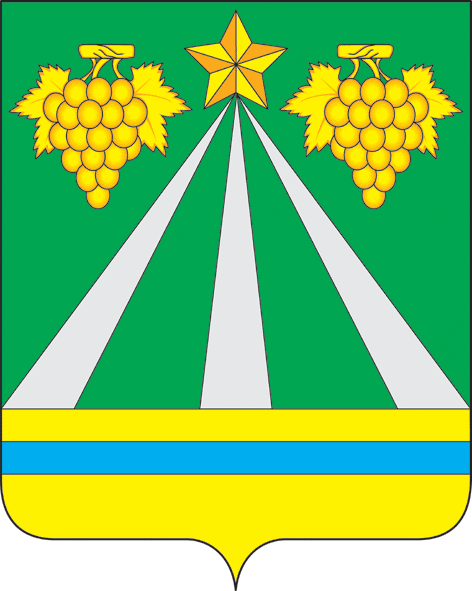 Комиссия по предупреждению и ликвидации чрезвычайных ситуаций и обеспечению пожарной безопасности муниципального образования Крымский район (КЧС и ОПБ МО)Комиссия по предупреждению и ликвидации чрезвычайных ситуаций и обеспечению пожарной безопасности муниципального образования Крымский район (КЧС и ОПБ МО)Дата: 25 октября 2022 года  Место проведения: зал заседания администрации           г. Крымск